О внесении изменения в Порядок применения к муниципальным служащим администрации Порецкого муниципального округа взысканий, предусмотренных статьями 14.1., 15 и 27 Федерального закона № 25-ФЗ «О муниципальной службе в Российской Федерации», утвержденный постановлением
администрации Порецкого муниципального округа Чувашской Республики
от 15 февраля 2023 года № 144В соответствии с Федеральным законом от 13 июня 2023 г. № 258-ФЗ «О внесении изменений в отдельные законодательные акты Российской Федерации», Администрация Порецкого муниципального округа Чувашской Республики п о с т а н о в л я е т: 1. Внести в Порядок применения к муниципальным служащим администрации Порецкого муниципального округа взысканий, предусмотренных статьями 14.1., 15 и 27 Федерального закона от 02.03.2007 № 25-ФЗ «О муниципальной службе в Российской Федерации», утвержденного постановлением администрации Порецкого муниципального округа Чувашской Республики от 15 февраля 2023 года № 144 следующие изменения:1.1. Пункт 2 дополнить подпунктом 2.2 следующего содержания:«2.2) доклада о результатах проверки, проведенной в соответствии со статьей 13.4 Федерального закона от 25 декабря 2008 года № 273-ФЗ «О противодействии коррупции» уполномоченным подразделением Администрации Президента Российской Федерации».2. Настоящее постановление вступает в силу со дня его официального опубликования в издании «Вестник Поречья» и подлежит размещению на официальном сайте Порецкого муниципального округа в информационно-телекоммуникационной сети «Интернет».Глава Порецкого муниципального округа                                                   Е.В. Лебедев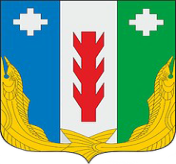 Администрация Порецкого муниципального округа Чувашской РеспубликиПОСТАНОВЛЕНИЕ07.09.2023 № 533с. Порецкое       Чăваш РеспубликинПăрачкав муниципалитет округӗн администрацийĕЙЫШĂНУ07.09.2023 № 533Пăрачкав сали